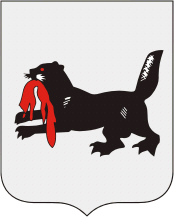 МИНИСТЕРСТВО ОБРАЗОВАНИЯ ИРКУТСКОЙ ОБЛАСТИ Государственное общеобразовательное казенное учреждение Иркутской области «Специальная (КОРРЕКЦИОННАЯ) ШКОЛА Г. вИХОРЕВКАУтверждено приказом директора № 1 от 09.01.2017г.ПОЛОЖЕНИЕ О ЯЗЫКАХ    ОБРАЗОВАНИЯВихоревка-2017г.1. Общие положения1.1.  Настоящее положение разработано на основе Концепции модернизации Российского образования, Федерального закона от 01.06.2005 года № 53-ФЗ «О государственном языке Российской Федерации», Федерального Закона  от 29.12.2012 № 273 «Об образовании в Российской Федерации», Устава  ГОКУ СКШ г.Вихоревка (далее – Школа).1.2.  Настоящее Положение определяет язык образования в ГОКУ СКШ г.Вихоревка.1.3.  В Школе гарантируется получение образования на государственном языке Российской Федерации. Выбор языка обучения и воспитания осуществляется в порядке, установленном законодательством Российской Федерации и настоящим Положением.1.4.  Право граждан Российской Федерации на пользование государственным языком Российской Федерации обеспечивается путем получения образования на русском языке. Преподавание и изучение русского языка осуществляются в соответствии с федеральными государственными образовательными стандартами.2. Получение образования на родном языке, изучение родного языка2.1.  Граждане Российской Федерации имеют право на получение начального общего и основного общего образования на родном языке из числа языков народов Российской Федерации, а также право на изучение родного языка из числа языков народов Российской Федерации.2.2.  Право на получение начального общего и основного общего образования на родном языке из числа языков народов Российской Федерации, а также право на изучение родного языка из числа языков народов Российской Федерации реализуется в пределах возможностей, предоставляемых системой образования, в порядке, установленном законодательством об образовании. Реализация указанных прав обеспечивается созданием необходимого числа соответствующих классов, а также условий их функционирования. Преподавание и изучение родного языка из числа языков народов Российской Федерации осуществляются в соответствии с федеральными государственными образовательными стандартами,  образовательными стандартами.3. Заключительные положения3.1.  Изменения в настоящее Положение могут вноситься Школой  в соответствии с действующим законодательством и Уставом ГОКУ СКШ г.Вихоревка.3.2.   Положение о языках  образования в  ГОКУ СКШ г.Вихоревка вступает в силу с момента его принятия.